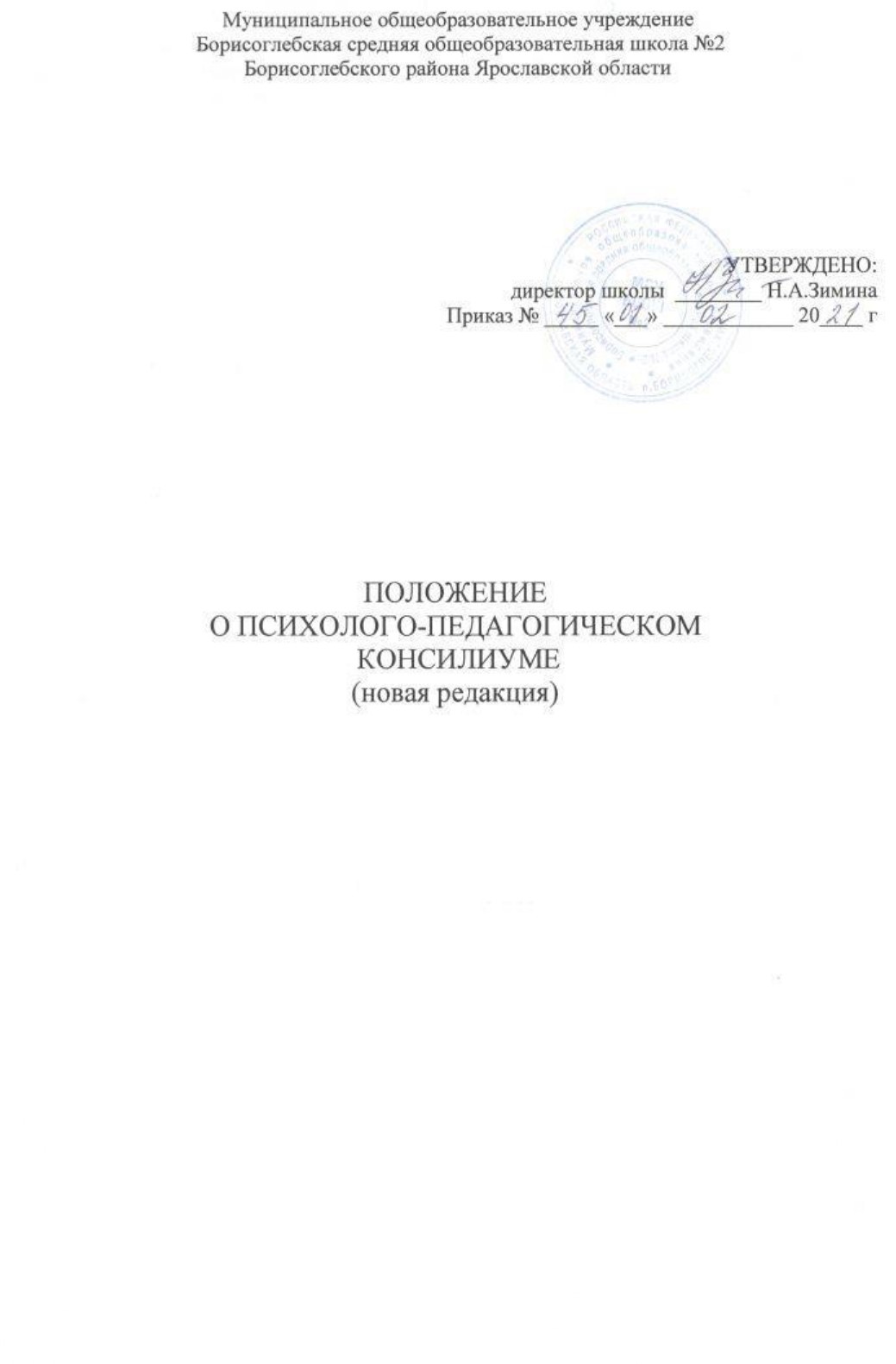 1. Общие положения        1.1 Положение о психолого-педагогическом консилиуме (далее - ППк)  разработано на основании распоряжения Минпросвещения от 09.09.2019 № Р-93 «Об утверждении примерного Положения о психолого-педагогическом консилиуме образовательной организации», Федерального закона от 29.12.2012 № 273-ФЗ «Об образовании в Российской Федерации».        1.2 ППк является одной из форм взаимодействия руководящих и педагогических работников Муниципального общеобразовательного учреждения Борисоглебской средней общеобразовательной школы №2,                                                      осуществляющей образовательную деятельность, с целью создания оптимальных условий обучения, развития, социализации и адаптации обучающихся посредством психолого-педагогического сопровождения.1.3. Задачами ППк являются:1.3.1. выявление трудностей в освоении образовательных программ, особенностей в развитии, социальной адаптации и поведении обучающихся для последующего принятия решений об организации психолого-педагогического сопровождения;1.3.2. разработка рекомендаций по организации психолого-педагогического сопровождения обучающихся;1.3.3. консультирование участников образовательных отношений по вопросам актуального психофизического состояния и возможностей обучающихся; содержания и оказания им психолого-педагогической помощи, создания специальных условий получения образования. 2. Организация деятельности ППк и проведение обследования2.1. Консилиум создается приказом директора на каждый учебный год, и плана работы в котором определяются цели, задачи, состав, полномочия. Председателем консилиума назначается заместитель директора по учебно-воспитательной работе. 2.2. В ППк ведется документация согласно Приложению 1.2.3. Общее руководство деятельностью ППк осуществляет заместитель директора по учебно-воспитательной работе.        2.4. Состав ППк:   включает в себя постоянных и приглашенных членов. Постоянные участники – заместитель директора по УВР, педагог-психолог, учитель-логопед, социальный педагог.  Приглашенные – родители или законные представители учащихся, учителя-предметники, классные руководители. Постоянные участники присутствуют на каждом заседании, участвуют в его подготовке, последующем контроле за выполнением рекомендаций. Приглашенные члены принимают участие в ППк по мере необходимости. Представление детей на консилиум осуществляется по инициативе классного руководителя, педагога-психолога, учителя-логопеда, учителя-предметника. Заместитель председателя ППк и секретарь ППк определяются из числа членов ППк на заседании2.5. Ход заседания фиксируется в протоколе. (Приложение 2).Протокол ППк оформляется не позднее пяти рабочих дней после проведения заседания и подписывается всеми участниками заседания ППк.2.6. Процедура и продолжительность обследования ППк определяются исходя из задач обследования, а также возрастных, психофизических и иных индивидуальных особенностей обследуемого обучающегося.        2.7. Обследование обучающегося специалистами ППк осуществляется по инициативе родителей (законных представителей) или сотрудников организации с письменного согласия родителей (законных представителей) (Приложение  3).          2.8. Секретарь ППк по согласованию с председателем ППк заблаговременно информирует членов ППк о предстоящем заседании ППк, организует подготовку и проведение заседания ППк.         2.9. По данным обследования каждым специалистом составляется представление (Приложение 4) и разрабатываются рекомендации. Коллегиальное решение ППк, содержащее обобщенную характеристику обучающегося и рекомендации по организации психолого-педагогического сопровождения, фиксируются в заключении (Приложение 5). Заключение подписывается всеми членами ППк в день проведения заседания и содержит коллегиальный вывод с соответствующими рекомендациями, которые являются основанием для реализации психолого-педагогического сопровождения обследованного обучающегося.Коллегиальное заключение ППк доводится до сведения родителей (законных представителей) в день проведения заседания.В случае несогласия родителей (законных представителей) обучающегося с коллегиальным заключением ППк они выражают свое мнение в письменной форме в соответствующем разделе заключения ППк, а образовательный процесс осуществляется по ранее определенному образовательному маршруту в соответствии с соответствующим федеральным государственным образовательным стандартом.Коллегиальное заключение ППк доводится до сведения педагогических работников, работающих с обследованным обучающимся, и специалистов, участвующих в его психолого-педагогическом сопровождении, не позднее трех рабочих дней после проведения заседания.2.10. В случае негативной динамики развития ребенка, школьный консилиум направляет его к специалистам территориальной психолого-медико-педагогической комиссии, на которую предоставляет следующие документы:Представление ППк на обучающегося (Приложение 6)Представление ППк на обучающегося для предоставления на ПМПК выдается родителям (законным представителям) под личную подпись. 3. Режим деятельности ППк        3.1. Периодичность проведения заседаний ППк определяется запросом организации на обследование и организацию комплексного сопровождения обучающихся и отражается в графике проведения заседаний.        3.2. Заседания ППк подразделяются на плановые и внеплановые.        3.2.1. Плановые заседания ППк проводятся в соответствии с графиком проведения, но не реже одного раза в полугодие для оценки динамики обучения и коррекции для внесения (при необходимости) изменений и дополнений в рекомендации по организации психолого-педагогического сопровождения обучающихся.      3.2.2. Внеплановые заседания ППк проводятся при зачислении нового обучающегося, нуждающегося в психолого-педагогическом сопровождении; при отрицательной (положительной) динамике обучения и развития обучающегося; при возникновении новых обстоятельств, влияющих 
на обучение и развитие обучающегося в соответствии с запросами родителей (законных представителей) обучающегося, педагогических и руководящих работников Организации; с целью решения конфликтных ситуаций и в других случаях.     3.3. При проведении ППк учитываются результаты освоения содержания образовательной программы, комплексного обследования специалистами ППк, степень социализации и адаптации обучающегося. На основании полученных данных разрабатываются рекомендации для участников 
образовательных отношений по организации психолого-педагогического сопровождения обучающегося.      3.4. Специалисты, включенные в состав ППк, выполняют работу в рамках основного рабочего времени, составляя индивидуальный план работы в соответствии с планом заседаний ППк, а также запросами участников образовательных отношений на обследование и организацию комплексного сопровождения обучающихся.4. Содержание рекомендаций ППк по организации психолого-педагогического сопровождения обучающихся.4.1. Рекомендации ППк по организации психолого-педагогического сопровождения обучающегося с ограниченными возможностями здоровья конкретизируют, дополняют рекомендации ПМПК и могут включать в том числе:разработку адаптированной основной общеобразовательной программы;разработку индивидуального учебного плана обучающегося;адаптацию учебных и контрольно-измерительных материалов;предоставление услуг тьютора, ассистента (помощника), оказывающего обучающемуся необходимую техническую помощь, услуг по сурдопереводу, тифлопереводу, тифлосурдопереводу (индивидуально или на группу обучающихся), в том числе на период адаптации обучающегося в Организации/учебную четверть, полугодие, учебный год/на постоянной основе.другие условия психолого-педагогического сопровождения в рамках компетенции Организации.4.2. Рекомендации ППк по организации психолого-педагогического сопровождения обучающегося на основании медицинского заключения могут включать условия обучения, воспитания и развития, требующие организации обучения по индивидуальному учебному плану, учебному расписанию, медицинского сопровождения, в том числе:дополнительный выходной день;организация дополнительной двигательной нагрузки в течение учебного дня/снижение двигательной нагрузки;предоставление дополнительных перерывов для приема пищи, лекарств;снижение объема задаваемой на дом работы;предоставление услуг ассистента (помощника), оказывающего обучающимся необходимую техническую помощь.4.3. Рекомендации ППк по организации психолого-педагогического сопровождения обучающегося, испытывающего трудности в освоении основных общеобразовательных программ, развитии и социальной адаптации могут включать в том числе:проведение групповых и (или) индивидуальных коррекционно-развивающих и компенсирующих занятий с обучающимся;разработку индивидуального учебного плана обучающегося;адаптацию учебных и контрольно-измерительных материалов;профилактику асоциального (девиантного) поведения обучающегося.5.4. Рекомендации по организации психолого-педагогического сопровождения обучающихся реализуются на основании письменного согласия родителей (законных представителей). Приложение 1Документация ППк1. Приказ о создании ППк с утвержденным составом специалистов ППк;2. Положение о ППк;3. График проведения плановых заседаний ППк на учебный год;4. Журнал учета заседаний ППк и обучающихся, прошедших ППк по форме:*- утверждение плана работы ППк; утверждение плана мероприятий по выявлению обучающихся с особыми образовательными потребностями; проведение комплексного обследования обучающегося; обсуждение результатов комплексного обследования; обсуждение результатов образовательной, воспитательной и коррекционной работы с обучающимся; зачисление обучающихся на коррекционные занятия; направление обучающихся в ПМПК; 5. Журнал регистрации коллегиальных заключений психолого-педагогического консилиума по форме:6. Журнал направлений обучающихся на ПМПК по форме:Приложение 2Протокол заседания психолого-педагогического консилиума                                              наименование ОУ          N ____                                                         от "__" __________ 20__ г.    Присутствовали: ____________________________________________________________________________________________________________________________________________________________________________________________________________________________________________________________________________________________________________________Повестка дня:  ________________________________________________________________________________________________________________________________________________________________________________________________________________________________________________________________________________________________________________________________________________________________________________________________Ход заседания ППк:______________________________________________________________________________________________________________________________________________________________________________________________________________________________________________________________________________________________________________________________________________________________________________________________________________________________________________________________________________Решение ППк_________________________________________________________________________________________________________________________________________________________________________________________________________________________________________________________________________________________________________________________________________________________________________________________________    Председатель ППк ______________________________________     Члены ППк: ____________________________________________     Другие присутствующие на заседании:______________________ Приложение 3Согласие родителей (законных представителей) обучающегосяна проведение психолого-педагогического обследованияспециалистами ППкЯ,___________________________________________________________________________                        ФИО родителя (законного представителя) обучающегося__________________________________________________________________________________________________________________________________________________________                                          (номер, серия паспорта, когда и кем выдан)являясь родителем (законным представителем)                                                    (нужное подчеркнуть)__________________________________________________________________________________________________________________________________________________________(ФИО, класс/группа, в котором/ой обучается обучающийся, дата (дд.мм.гг.) рождения)Выражаю согласие на проведение психолого-педагогического обследования."__"________20__ г./___________/___________________________                                                   (подпись)                    (расшифровка подписи)Приложение 4ПЕДАГОГИЧЕСКАЯ ХАРАКТЕРИСТИКАФамилия, имя ребенка_______________________________________________Дата рождения___________________________Школа__________________________________ класс_____________________Общие сведения о ребенке, семье __________________________________________________________________________________________________________________________________________________________Сфера нарушения адаптации:сложности обучения___________________________________________________________трудности усвоения норм поведения   __________________________________________________________________________________________________________________________________________________________эффективность контактов_______________________________________________________позиция учащегося в коллективе_________________________________________________Обстоятельства, отрицательно влияющие на процесс адаптации__________________________________________________________________________________________________________________________________________________________Сформированность учебных навыков:математика    __________________________________________________________________письмо ( русский язык)__________________________________________________________чтение _______________________________________________________________________другие предметы_______________________________________________________________Трудности, возникающие в процессе учебной деятельности:— при устных и письменных ответах на уроке_____________________________________   _______________________________________________________________________________________________________________________________________________________________________________________________________________________________________— в процессе усвоения нового или повторения старого материала   __________________________________________________________________________________________________________________________________________________________— при подготовке домашних заданий __________________________________________________________________________________________________________________________________________________________— причины возникающих трудностей_____________________________________________Успеваемость по основным предметам:Математика _________   Русский язык_________   Чтение _________Характеристика эмоционального состояния в учебной ситуации   _______________________________________________________________________________________________________________________________________________________________________________________________________________________________________Заключение   _______________________________________________________________________________________________________________________________________________________________________________________________________________________________________ Подпись:______________/______________  Дата:____________                                                                                                                                                                                                                        Психологическое представление на ППк                                                                                                                                                                     Ф.И.О.:                                                                                                                                                                                                                                                                     Дата рождения, возраст:                                                                                                                                                                                                                        Домашний  адрес:                                                                                                                                                                                                                                             Место учебы и класс:                                                                                                                                                                                                                      Образовательная  программа,  форма  обучения:                                                                                                                                                                                     Общее  заключение  областной ПМПК,  дата  ее  проведения ( для учащихся с ОВЗ):                                                                                                                                                                      Дата исследования:Дата:                       Подпись психолога: ______________/________________ЛОГОПЕДИЧЕСКОЕ ПРЕДСТАВЛЕНИЕФИО ребенка  _________________________________________________________________                                               Дата рождения ________________________________________________________________ Адрес________________________________________________________________________                          Цель обращения в ППк   ________________________________________________________           Родной язык    _________________________________________________________________           Речевое окружение (недостатки речи у взрослых членов семьи, двуязычие)  _____________________________________________________________________________                 Раннее речевое развитие (гуление, лепет, первые слова, фразы, ЗРР, прерывалось ли речевое развитие)______________________________________________________________                             Оказывалась ли логопедическая помощь ребенку (где, когда?) _____________________________________________________________________________                     Особенности строения и подвижности артикуляционного аппарата  _____________________________________________________________________________                               Состояние дыхательной и голосовой функции _____________________________________________________________________________Звукопроизношение (изолированное произнесение, в словах, фразах; замены, смешение, пропуски, искажения звуков - примеры речи)   _____________________________________________________________________________ Фонематическое восприятие (какие звуки не дифференцирует по акустическим признакам, на уровне слога, слова; состояние фонематического анализа и синтеза)    _____________________________________________________________________________Состояние словаря (понимание обращенной речи, соответствует ли возрасту пассивный и активный словарный запас, нет точного значения слов, мало употребляются прилагательные, местоимения и т.д.)  _____________________________________________________________________________ Грамматический строй речи (как владеет функцией словоизменения, словообразования – примеры речи)  _____________________________________________________________________________Связная речь (какие фразы использует, характер рассказа, наличие языковых и выразительных средств)   _____________________________________________________________________________                                             Симптоматика заикания    _____________________________________________________________________________                                     Заключение:     __________________________________________________________________________________________________________________________________________________________                      Дата: _____                  Учитель-логопед: _____________    (                                        )ДЕФЕКТОЛОГИЧЕСКОЕ ПРЕДСТАВЛЕНИЕФИО__________________________________________ возраст________ класс___________1. Поведение в ситуации обследования:____________________________________________
_____________________________________________________________________________2. Обучаемость: _______________________________________________________________ 3. Понимание инструкции: ___________________________________________________________________________________________________________________________________4. Осведомленность: ________________________________________________________________________________________________________________________________________5. Речь: ___________________________________________________________________________________________________________________________________________________6. Моторное развитие:_______________________________________________________________________________________________________________________________________7. Зрительное восприятие:____________________________________________________________________________________________________________________________________8. Слухо-моторная координация:______________________________________________________________________________________________________________________________9. Пространственно временные отношения:_____________________________________________________________________________________________________________________10. Внимание:_________________________________________________________________
_____________________________________________________________________________11.  Память:________________________________________________________________________________________________________________________________________________12. Конструктивный праксис:_________________________________________________________________________________________________________________________________13. Мышление:_____________________________________________________________________________________________________________________________________________14. Особенности организации деятельности, сформированности регуляторных функций: _____________________________________________________________________________Заключение:________________________________________________________________________________________________________________________________________________ Дата   _______________        ФИО специалиста ___________________________        ЗАКЛЮЧЕНИЕ СОЦИАЛЬНОГО ПЕДАГОГАФамилия, имя ребенка  ______________________________________________Дата рождения _________________________Школа _____________________________________ класс _________________Характеристика семьи    ___________________________________________1) Тип семьи_______________________________________________________2) Характер взаимоотношений родителей с ребенком   __________________________________________________________________3) Характер взаимоотношений родителей со школой    __________________________________________________________________Отношение ребенка к учебной деятельности _________________________— мотивы учения __________________________________________________Трудности, испытываемые ребенком в школе    _______________________Положение в классном коллективе:— позиция учащегося   ______________________________________________— стиль общения с окружающими_____________________________________Самооценка ребенка _______________________________________________Направленность интересов _________________________________________   __________________________________________________________________Социальный опыт ребенка____________________________________________________________________________________________________________В случае конфликтной ситуации в семье:— причина возникновения конфликта__________________________________— что, по мнению родителей, могло бы предотвратить конфликт_____________________________________________________________________________В случае конфликтной ситуации в школе:— причина возникновения конфликта__________________________________— какие действия предпринимались с целью выхода из конфликта со стороны:родителей __________________________________________________________________________________________________________________________________________________________педагогов __________________________________________________________________________________________________________________________________________________________учащегося   __________________________________________________________________________________________________________________________________________________________Заключение __________________________________________________________________________________________________________________________________________________________Рекомендации _______________________________________________________________________________________________________________________________________________________________________________________________________________________________________                                                                  Подпись:______________/______________                                    Дата:__________________Приложение 5Коллегиальное заключение психолого-педагогическогоконсилиума (наименование образовательной организации)                                  Дата "__" _____________ 20__ годаКоллегиальное заключение ППк :______________________________________________________________________________________________________________________________________________________________________________________________________Приложение 6Примерная схема характеристики при направлении ребенка
 на  психолого-педагогическую комиссию1. Общие сведения о ребенке:ФИО                                                                                                                                                                      Дата рождения, возраст                                                                                                                             Место учёбы, класс                                                                                                                                           С какого времени обучается в данном учреждении.                                                                      Какие дошкольные учреждения посещал.                                                                                            С какого возраста начал школьное обучение                                                                                      Дублировал ли программу классов (если «да», то по какой причине: болезнь, необоснованные пропуски занятий, трудности в усвоении программы и др.)                                  Социальный статус семьи2. Цель обращения в ПМПК (трудности в обучении, общении, поведении):3. Сформированность учебных навыков:                                                                               Математика                                                                                                                                                      Чтение ( литература)                                                                                                                                   Письмо ( русский язык)                                                                                                                                   Другие предметы4. Трудности, возникающие в процессе учебной деятельности:                                  Затруднения, возникающие при усвоении учебного материала. Чем, по мнению педагогов, они вызваны.                                                                                                      Содержание оказанной учителем помощи при выполнении тех или иных учебных заданий и усвоении учебного материала                                                                                                            Степень принятия ребенком предлагаемой помощи5. Особенности учебно-познавательной сферы:6. Особенности речевого развития:  7. Психологические особенности:8. Доминирующие увлечения и интересы ребенка:  9. Заключение школьного ППк (общие выводы и рекомендации специалистов):Председатель ППк: Члены ППк:                                                                                                                                                                                  М.П.	                                                                                                               Дата:_______________NДатаТематика заседания *Вид консилиума (плановый/внеплановый)N п/пФИО обучающегося, класс/группаДата рожденияИнициатор обращенияПовод обращения в ППкКоллегиальное заключениеРезультат обращенияN п/пФИО обучающегося, класс/группаДата рожденияЦель направленияПричина направленияОтметка о получении направления родителямиЯ, ФИО родителя (законного представителя) пакет документов получил(а)."__" ____________ 20__ г.Подпись:ПотенциалЗатрудненияРекомендацииОбщая характеристика психического функционирования и сфера общих знанийОбщая характеристика психического функционирования и сфера общих знанийОбщая характеристика психического функционирования и сфера общих знанийЭмоционально- личностная  сфераЭмоционально- личностная  сфераЭмоционально- личностная  сфераКоммуникативная сфераКоммуникативная сфераКоммуникативная сфераМотивационная сфераМотивационная сфераМотивационная сфераОбщие сведенияФ. И. О. обучающегося:Дата рождения обучающегося:Класс / группа:Образовательная программа:Причина направления на ППк:Председатель:Председатель:Председатель:Председатель:Члены ППк:Члены ППк:Члены ППк:С решением ознакомлен(а)подпись и ФИО (полностью) родителя (законного представителя)подпись и ФИО (полностью) родителя (законного представителя)подпись и ФИО (полностью) родителя (законного представителя)подпись и ФИО (полностью) родителя (законного представителя)